5. Atribuição Não-Comercial Compartilha Igual (CC BY-NC-AS)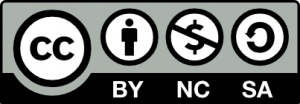 Permite RemixagemReconstruçãoNão-comercializaçãoDemanda crédito ao autor original licença sob os mesmos termos às novas criações